SONTEC PLUS – termo-șeminee pe peleți Șemineele pe peleți SONTEC PLUS sunt sisteme de încălzite termo-hidraulice, compacte, ușor de instalat și exploatat, destinate încălzirii locuințelor individuale, a restaurantelor sau a holurilor hotelurilor. 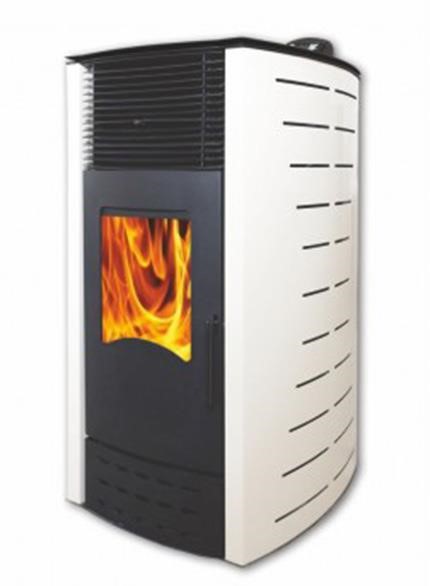 Prin designul lor modern și elegant, prin flacăra vie creează o ambianță plăcută. Căldura produsă prin arderea peleților încălzește încăperea în care este amplasat șemineul dar ea poate fi transferată și către alte schimbătoare de căldură (radiatoare, ventiloconvectoare) din alte încăperi prin intermediul agentului termic antrenat de o pompă de circulație. Deși îndeplinesc cu succes rolul unui cazan de încălzire centrală, aceste șeminee nu necesită o încăpere separată.  Caracteristici tehnice Caracteristici constructive  Echipate cu pompă de circulație cu trei trepte 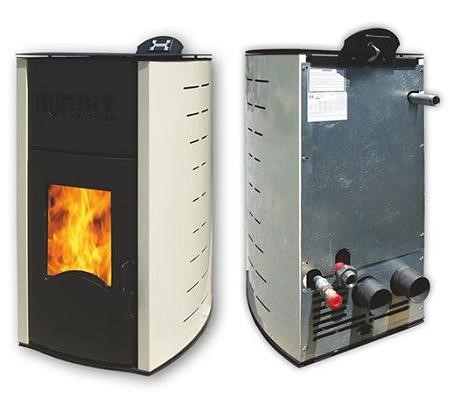 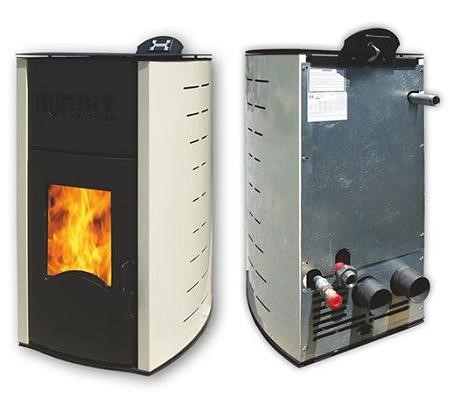 25/6 și vas de expansiune de 8 litri 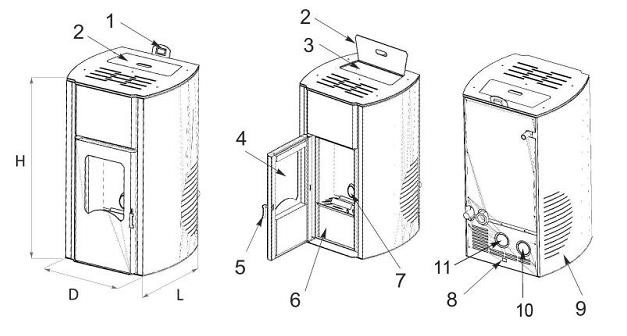 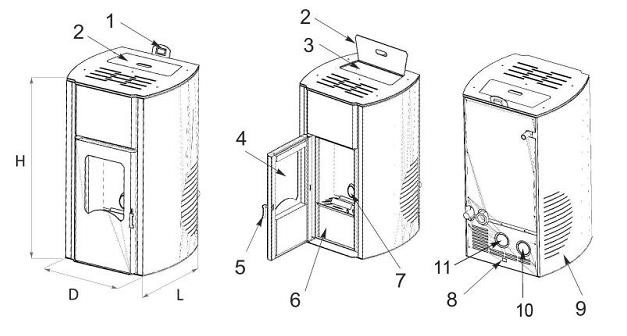 Rezervor pentru peleți 	                              8. Racord electric Sticlă din ceramică 	                           9. Manta decorativă laterală Mânerul ușii 	 Funcțiile tabloului de comandă Setarea alimentării cu peleți Gestionează funcționarea pompei de circulație a sistemului de încălzire Setarea regimului de ardere Controlul funcționării la distanță prin SMS pentru operațiile de aprindere/stingere/stare și transmite informații asupra cauzelor alarmelor Racordarea coșului 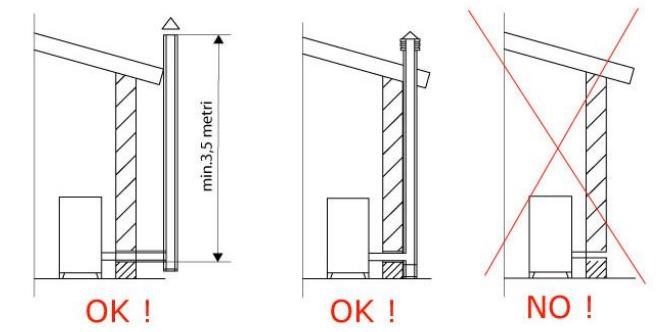 ModelU.M.SONTEC 13 PLUSSONTEC 18 PLUSSONTEC 25 PLUSSONTEC 32 PLUSSONTEC 40 PLUSPutere maximăkW1318253240Capacitate de încălzire (val. medie)m2100150200250320Randament%92,292,791,292,493,1Presiune de lucru nominalăbar1,81,81,81,81,8Presiune de lucru maximăbar22222Temperatură nominală agent termic°C6060606060Temperatură maximă agent termic°C7575757575Conținutul de agent termicl1822283448Alimentare curent electric230V/50Hz230V/50Hz230V/50Hz230V/50Hz230V/50HzPutere electrică absorbită - în funcționareW200200200200200Putere electrică absorbită - la aprindereW350350350350350Tiraj minim coșPa1212121212Temperatura gazelor arse la ieșire°C154157144139134DimensiuniÎnălțimemm920980105010901340Lățimemm540540590600720Adâncimemm540540650610770Greutatekg.120140180240300Diametru evacuare gaze arsemm8080808080Diametru orificiu admisie aermm8080808080Racord tur - retur agent termic1”1”1”1”1”Volum buncăr pelețikg.79232358